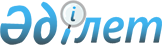 "2013-2015 жылдарға арналған Риддер қаласының бюджеті туралы" 2012 жылғы 21 желтоқсандағы № 11/2-V Риддер қалалық мәслихатының шешіміне өзгерістер енгізу туралы
					
			Күшін жойған
			
			
		
					Шығыс Қазақстан облысы Риддер қалалық мәслихатының 2013 жылғы 17 қазандағы N 20/2-V шешімі. Шығыс Қазақстан облысының Әділет департаментінде 2013 жылғы 24 қазанда N 3075 болып тіркелді. Қолданылу мерзімінің аяқталуына байланысты күші жойылды (Риддер қалалық мәслихатының 2013 жылғы 24 желтоқсандағы № 884/04-08 хаты)      Ескерту. Қолданылу мерзімінің аяқталуына байланысты күші жойылды (Риддер қалалық мәслихатының 24.12.2013 № 884/04-08 хаты).      РҚАО ескертпесі.

      Құжаттың мәтінінде түпнұсқаның пунктуациясы мен орфографиясы сақталған.      Қазақстан Республикасының 2008 жылғы 4 желтоқсандағы Бюджет кодексінің 109 бабына, Қазақстан Республикасының 2001 жылғы 23 қаңтардағы «Қазақстан Республикасындағы жергілікті мемлекеттік басқару және өзін-өзі басқару туралы» Заңының 6-бабы 1-тармағының 1) тармақшасына сәйкес, Риддер қалалық мәслихаты ШЕШТІ:

      1. Риддер қалалық мәслихатының 2012 жылғы 21 желтоқсандағы «2013-2015 жылдарға арналған Риддер қаласының бюджеті туралы» № 11/2-V шешіміне (нормативтік құқықтық актілерді мемлекеттік тіркеу Тізілімінде 2013 жылғы 3 қаңтардағы № 2793 тіркелген, «Лениногорская правда» газетінде 2013 жылғы 25 қаңтарда № 4 санында жарияланған) келесі өзгерістер енгізілсін:



      1-тармақ келесі редакцияда жазылсын:

      «1. 2013-2015 жылдарға арналған Риддер қаласының бюджеті 1, 2 және 3 қосымшаларға сәйкес, соның ішінде 2013 жылға мынадай көлемдерде бекітілсін:

      1) кірістер – 5277659 мың теңге, соның ішінде:

      салықтық түсімдері – 2459618 мың теңге;

      салықтық емес түсімдер – 7416 мың теңге;

      негізгі капиталды сатудан түсетін түсімдер - 54479 мың теңге;

      трансферттер түсімі – 2756146 мың теңге;

      2) шығындар – 5349571,1 мың теңге;

      3) таза бюджеттік кредиттеу – 50000 мың теңге;

      бюджеттік кредиттер – 50000 мың теңге;

      бюджеттік кредиттерді өтеу – 0 мың теңге;

      4) қаржы активтерімен операциялар бойынша сальдо – 0 мың теңге;

      5) бюджет тапшылығы (профициті) – -121912,1 мың теңге;

      6) бюджет тапшылығын қаржыландыру (профицитін пайдалану) – 121912,1 мың теңге.»;



      7-тармақ келесі редакцияда жазылсын:

      «7. 2013 жылға қаланың жергілікті атқарушы органның резерві 9258 мың теңге көлемінде бекітілсін.»;



      1, 14 қосымшалар осы шешімнің 1, 2 қосымшаларына сәйкес жаңа редакцияда жазылсын.



      2. Осы шешім 2013 жылғы 1 қаңтарынан бастап қолданысқа енгізіледі.      Сессияның төрағасы                         В. Климов      Қалалық мәслихаттың хатшысы                И. Панченко

2013 жылғы 17 қазандағы № 20/2-V

Риддер қалалық мәслихатының

ХХ сессиясының шешіміне

№ 1 қосымша2012 жылғы 21 желтоқсандағы № 11/2-V

Риддер қалалық мәслихатының

ХI сессиясының шешіміне

№ 1 қосымша 2013 жылға арналған Риддер қаласының бюджеті

2013 жылғы 17 қазандағы № 20/2-V

Риддер қалалық мәслихатының

ХХ сессиясының шешіміне

№ 2 қосымша2012 жылғы 21 желтоқсандағы № 11/2- V

Риддер қалалық мәслихаттың

ХІ сессиясының шешіміне

№ 14 қосымша 2013-2015 жылдарға арналған облыстық, республикалық

бюджеттерден берілген нысаналы трансферттер және қалалық бюджет

есебінен қаржыландырылатын қалалық бюджеттік инвестициялық

жобалардың тізімі
					© 2012. Қазақстан Республикасы Әділет министрлігінің «Қазақстан Республикасының Заңнама және құқықтық ақпарат институты» ШЖҚ РМК
				СанатыСанатыСанатыСанатыСанатыСомасы,

мың теңгеСыныбыСыныбыСыныбыСыныбыСомасы,

мың теңгеІшкі сыныбыІшкі сыныбыІшкі сыныбыСомасы,

мың теңгеЕрекшелігіЕрекшелігіСомасы,

мың теңгеАтауыСомасы,

мың теңге1. Кірістер52776591Салықтық түсімдер245961801Табыс салығы9736332Жеке табыс салығы97363303Әлеуметтік салық7032291Әлеуметтік салық70322904Меншікке салынатын салықтар6890361Мүлікке салынатын салықтар3581993Жер салығы2073224Көлік құралдарына салынатын салықтар1233745Бірыңғай жер салығы14105Тауарларға, жұмыстарға және қызметтерге салынатын ішкі салықтар690852Акциздер85903Табиғи және басқа да ресурстарды пайдаланғаны үшін түсетін түсімдер420004Кәсіпкерлік және кәсіби қызметті жүргізгені үшін алынатын салымдар162775Құмар ойын бизнеске салық221808Заңдық мәнді іс-әрекеттерді жасағаны және (немесе) оған уәкілеттігі бар мемлекеттік органдар немесе лауазымды адамдар құжаттар бергені үшін алынатын міндетті төлемдер246351Мемлекеттік баж246352Салықтық емес түсімдер741601Мемлекеттік меншіктен түсетін кірістер46435Мемлекет меншігіндегі мүлікті жалға беруден түсетін кірістер464306Басқа да салықтық емес түсімдер27731Басқа да салықтық емес түсімдер27733Негізгі капиталды сатудан түскен түсімдер5447901Мемлекеттік мекемелерге бекітілген мемлекеттік мүлікті сату80791Мемлекеттік мекемелерге бекітілген мемлекеттік мүлікті сату807903Жерді және материалдық емес активтерді сату464001Жерді сату217002Материалдық емес активтерді сату247004Трансферттердің түсімдері275614602Мемлекеттік басқарудың жоғары тұрған органдарынан түсетін трансферттер27561462Облыстық бюджеттен түсетін трансферттер2756146Функционалдық топФункционалдық топФункционалдық топФункционалдық топФункционалдық топСомасы,

мың теңгеКіші функцияКіші функцияКіші функцияКіші функцияСомасы,

мың теңгеБюджеттік бағдарламалар әкімшісіБюджеттік бағдарламалар әкімшісіБюджеттік бағдарламалар әкімшісіСомасы,

мың теңгеБағдарламаБағдарламаСомасы,

мың теңгеАтауыСомасы,

мың теңгеІІ. Шығындар5349571,101Жалпы сипаттағы мемлекеттік қызметтер1691161Мемлекеттік басқарудың жалпы функцияларын орындайтын өкілді, атқарушы және басқа органдар122017112Аудан (облыстық маңызы бар қала) мәслихаттың аппараты19943001Аудан (облыстық маңызы бар қала) мәслихатының қызметін қамтамасыз ету жөніндегі қызметтер14524003Мемлекеттік органның күрделі шығыстары5419122Аудан (облыстық маңызы бар қала) әкімінің аппараты102074001Аудан (облыстық маңызы бар қала) әкімінің қызметін қамтамасыз ету жөніндегі қызметтер94789003Мемлекеттік органның күрделі шығыстары72852Қаржылық қызмет24933452Ауданның (облыстық маңызы бар қаланың) қаржы бөлімі24933001Ауданның (облыстық маңызы бар қаланың) бюджетін орындау және ауданның (облыстық маңызы бар қаланың) коммуналдық меншігін басқару саласындағы мемлекеттік саясатты іске асыру жөніндегі қызметтер22356002Ақпараттық жүйелер құру156003Салық салу мақсатында мүлікті бағалауды жүргізу1031010Жекешелендіру, коммуналдық меншікті басқару, жекешелендіруден кейінгі қызмет және осыған байланысты дауларды реттеу213011Коммуналдық меншікке түскен мүлікті есепке алу, сақтау, бағалау және сату80018Мемлекеттік органның күрделі шығыстары10975Жоспарлау және статистикалық қызмет22166453Ауданның (облыстық маңызы бар қаланың) экономика және бюджеттік жоспарлау бөлімі22166001Экономикалық саясатты, мемлекеттік жоспарлау жүйесін қалыптастыру және дамыту, ауданды (облыстық маңызы бар қаланы) басқару саласындағы мемлекеттік саясатты іске асыру жөніндегі қызметтер19946004Мемлекеттік органның күрделі шығыстары1282061Заңды тұлғалардың жарғылық капиталына мемлекеттің қатысуы арқылы іске асырылуы жоспарланатын бюджеттік инвестициялардың, бюджеттік инвестициялық жобаның техникалық-экономикалық негіздемесіне экономикалық сараптамасы93802Қорғаныс16755,11Әскери мұқтаждар11501122Аудан (облыстық маңызы бар қала) әкімінің аппараты11501005Жалпыға бірдей әскери міндетті атқару шеңберіндегі іс-шаралар115012Төтенше жағдайлар жөніндегі жұмыстарды ұйымдастыру5254,1122Аудан (облыстық маңызы бар қала) әкімінің аппараты5254,1006Аудан (облыстық маңызы бар қала) ауқымындағы төтенше жағдайлардың алдын алу және оларды жою5254,103Қоғамдық тәртіп, қауіпсіздік, құқықтық, сот, қылмыстық – атқару қызметі321421Құқық қорғау қызметі32142458Ауданның (облыстық маңызы бар қаланың) тұрғын үй-коммуналдық шаруашылығы, жолаушылар көлігі және автомобиль жолдары бөлімі32142021Елді мекендерде жол жүрісі қауіпсіздігін қамтамасыз ету3214204Білім беру17913331Мектепке дейінгі тәрбие және оқыту377075464Ауданның (облыстық маңызы бар қаланың) білім беру бөлімі377075009Мектепке дейінгі тәрбие ұйымдарының қызметін қамтамасыз ету270371040Мектепке дейінгі білім беру ұйымдарында мемлекеттік білім беру тапсырысын іске асыруға1067042Бастауыш, негізгі орта және жалпы орта білім беру1222353123Қаладағы аудан, аудандық маңызы бар қала, кент, ауыл, ауылдық округ әкiмiнiң аппараты477005Ауылдық (селолық) жерлерде балаларды мектепке дейін тегін алып баруды және кері алып келуді ұйымдастыру477464Ауданның (облыстық маңызы бар қаланың) білім бөлімі1221876003Жалпы білім беру1131536006Балаларға қосымша білім беру903409Білім беру саласындағы өзге де қызметтер191905464Ауданның (облыстық маңызы бар қаланың) білім беру бөлімі149905001Жергілікті деңгейде білім беру саласындағы мемлекеттік саясатты іске асыру жөніндегі қызметтер6380005Ауданның (облыстық маңызы бар қаланың) мемлекеттік білім беру мекемелер үшін оқулықтар мен оқу-әдістемелік кешендерді сатып алу және жеткізу25015015Жетім баланы (жетім балаларды) және ата-аналардың қамқорынсыз қалған баланы (балаларды) күтіп ұстауға асыраушыларына ай сайынғы ақшалай қаражат төлемдері28211020Үйде оқытылатын мүгедек балаларды жабдықпен, бағдарламалық қамтыммен қамтамасыз ету 800067Ведомстволық бағыныстағы мемлекеттік мекемелерінің және ұйымдарының күрделі шығыстары86164068Халықтың компьютерлік сауаттылығын арттыруды қамтамасыз ету3335466Ауданның (облыстық маңызы бар қаланың) сәулет, қала құрылысы және құрылыс бөлімі42000037Білім беру объектілерін салу және реконструкциялау4200006Әлеуметтiк көмек және әлеуметтiк қамсыздандыру2052452Әлеуметтік көмек166919451Ауданның (облыстық маңызы бар қаланың) жұмыспен қамту және әлеуметтік бағдарламалар бөлімі166919002Еңбекпен қамту бағдарламасы41027004Қазақстан Республикасының заңнамасына сәйкес ауылдық жерлерде тұратын денсаулық сақтау, білім беру, әлеуметтік қамтамасыз ету, мәдениет, спорт және ветеринар мамандарына отын сатып алуға әлеуметтік көмек көрсету115005Мемлекеттік атаулы әлеуметтік көмек3942006Тұрғын үй көмегі11800007Жергілікті өкілетті органдардың шешімі бойынша мұқтаж азаматтардың жекелеген топтарына әлеуметтік көмек55759010Үйден тәрбиеленіп оқылатын мүгедек балаларды материалдық қамтамасыз ету5540013Белгіленген тұрғылықты жері жоқ тұлғаларды әлеуметтік бейімдеу17390014Мұқтаж азаматтарға үйде әлеуметтік көмек көрсету2316601618 жасқа дейінгі балаларға мемлекеттік жәрдемақылар904017Мүгедектерді оңалту жеке бағдарламасына сәйкес, мұқтаж мүгедектерді міндетті гигиеналық құралдармен және ымдау тілі мамандарының қызмет көрсетуін, жеке көмекшілермен қамтамасыз ету72769Әлеуметтік көмек және әлеуметтік қамтамасыз ету салаларындағы өзге де қызметтер38326451Ауданның (облыстық маңызы бар қаланың) жұмыспен қамту және әлеуметтік бағдарламалар бөлімі38326001Жергілікті деңгейде халық үшін әлеуметтік бағдарламаларды жұмыспен қамтуды қамтамасыз етуді іске асыру саласындағы мемлекеттік саясатты іске асыру жөніндегі қызметтер29511011Жәрдемақыларды және басқа да әлеуметтік төлемдерді есептеу, төлеу мен жеткізу бойынша қызметтерге ақы төлеу580021Мемлекеттік органның күрделі шығыстары235067Ведомстволық бағыныстағы мемлекеттік мекемелерінің және ұйымдарының күрделі шығыстары800007Тұрғын үй-коммуналдық шаруашылық852123,51Тұрғын үй шаруашылығы314525458Ауданның (облыстық маңызы бар қаланың) тұрғын үй-коммуналдық шаруашылығы, жолаушылар көлігі және автомобиль жолдары бөлімі12723003Мемлекеттік тұрғын үй қорының сақталуын ұйымдастыру606004Азаматтардың жекеленген санаттарын тұрғын үймен қамтамасыз ету7950031Кондоминиум объектісіне техникалық паспорттар дайындау2500041Жұмыспен қамту 2020 жол картасы бойынша қалаларды және ауылдық елді мекендерді дамыту шеңберінде объектілерді жөндеу және абаттандыру1667466Ауданның (облыстық маңызы бар қаланың) сәулет, қала құрылысы және құрылыс бөлімі293973003Мемлекеттік коммуналдық тұрғын үй қорының тұрғын үйін жобалау, салу және (немесе) сатып алу 210641004Инженерлік коммуникациялық инфрақұрылымды жобалау, дамыту, жайластыру және (немесе) сатып алу 52913072Жұмыспен қамту 2020 жол картасы шеңберінде тұрғын жай салу және (немесе) сатып алу және инженерлік коммуникациялық инфрақұрылымдарды дамыту (немесе) сатып алу30419479Ауданның (облыстық маңызы бар қаланың) тұрғын үй инспекциясы бөлімі7829001Жергілікті деңгейде тұрғын үй қоры саласындағы мемлекеттік саясатты іске асыру жөніндегі қызметтер7679005Мемлекеттік органның күрделі шығыстары1502Коммуналдық шаруашылық421657,5458Ауданның (облыстық маңызы бар қаланың) тұрғын үй-коммуналдық шаруашылығы, жолаушылар көлігі және автомобиль жолдары бөлімі1500012Сумен жабдықтау және су бөлу жүйесінің қызмет етуі1500466Ауданның (облыстық маңызы бар қаланың) сәулет, қала құрылысы және құрылыс бөлімі420157,5006Сумен жабдықтау және су бұру жүйесін дамыту390574,5058Елді мекендердегі сумен жабдықтау және су бұру жүйелерін дамыту295833Елді мекендерді көркейту115941458Ауданның (облыстық маңызы бар қаланың) тұрғын үй-коммуналдық шаруашылығы, жолаушылар көлігі және автомобиль жолдары бөлімі115941015Елдi мекендердегі көшелерді жарықтандыру37007016Елді мекендердің санитариясын қамтамасыз ету19597017Жерлеу орындарын күтіп-ұстау және туысы жоқтарды жерлеу2258018Елді мекендерді абаттандыру және көгалдандыру5707908Мәдениет, спорт, туризм және ақпараттық кеңістік3033651Мәдениет саласындағы қызмет92563455Ауданның (облыстық маңызы бар қаланың) мәдениет және тілдерді дамыту бөлімі92563003Мәдени-демалыс жұмысын қолдау925632Спорт80174465Ауданның (облыстық маңызы бар қаланың) Дене шынықтыру және спорт бөлімі41881005Ұлттық және бұқаралық спорт түрлерін дамыту23941006Аудандық (облыстық маңызы бар қалалық) деңгейде спорттық жарыстар өткізу3011007Әртүрлі спорт түрлері бойынша аудан (облыстық маңызы бар қала) құрама командаларының мүшелерін дайындау және олардың облыстық спорт жарыстарына қатысуы14929466Ауданның (облыстық маңызы бар қаланың) сәулет, қала құрылысы және құрылыс бөлімі38293008Туризм және спорт объектілерін дамыту382933Ақпараттық кеңістік66569455Ауданның (облыстық маңызы бар қаланың) мәдениет және тілдерді дамыту бөлімі52203006Аудандық (қалалық) кітапханалардың жұмыс істеуі45108007Мемлекеттік тілді және Қазақстан халықтарының басқа да тілдерін дамыту 7095456Ауданның (облыстық маңызы бар қаланың) ішкі саясат бөлімі14366002Газеттер мен журналдар арқылы мемлекеттік ақпараттық саясатын жүргізу жөніндегі қызметтер6998005Телерадио хабарларын тарату арқылы мемлекеттік ақпараттық саясатты жүргізу жөніндегі қызметтер73689Мәдениет, спорт, туризм және ақпараттық кеңістікті ұйымдастыру жөніндегі өзге де қызметтер64059455Ауданның (облыстық маңызы бар қаланың) мәдениет және тілдерді дамыту бөлімі17487001Жергілікті деңгейде тілдерді және мәдениетті дамыту саласындағы мемлекеттік саясатты іске асыру жөніндегі қызметтер5152010Мемлекеттік органның күрделі шығыстары104032Ведомстволық бағыныстағы мемлекеттік мекемелерінің және ұйымдарының күрделі шығыстары12231456Ауданның (облыстық маңызы бар қаланың) ішкі саясат бөлімі28545001Жергілікті деңгейде ақпарат, мемлекеттілікті нығайту және азаматтардың әлеуметтік сенімділігін қалыптастыру саласында мемлекеттік саясатты іске асыру жөніндегі қызметтер12283003Жастар саясаты саласында іс-шараларды іске асыру12212006Мемлекеттік органның күрделі шығыстары3750032Ведомстволық бағыныстағы мемлекеттік мекемелерінің және ұйымдарының күрделі шығыстары300465Ауданның (облыстық маңызы бар қаланың) дене шынықтыру және спорт бөлімі18027001Жергілікті деңгейде дене шынықтыру және спорт саласындағы мемлекеттік саясатты іске асыру жөніндегі қызметтер7084032Ведомстволық бағыныстағы мемлекеттік мекемелерінің және ұйымдарының күрделі шығыстары1094310Ауыл, су, орман, балық шаруашылығы, ерекше қорғалатын табиғи аумақтар, қоршаған ортаны және жануарлар дүниесін қорғау, жер қатынастары268761Ауыл шаруашылығы2100475Ауданның (облыстық маңызы бар қаланың) кәсіпкерлік, ауыл шаруашылығы және ветеринария бөлімі2100005Мал көмінділерінің (биотермиялық шұңқырлардың) жұмыс істеуін қамтамасыз ету100007Қаңғыбас иттер мен мысықтарды аулауды және жоюды ұйымдастыру20006Жер қатынастары20285463Ауданның (облыстық маңызы бар қаланың) жер қатынастары бөлімі20285001Аудан (облыстық маңызы бар қала) аумағында жер қатынастарын реттеу саласындағы мемлекеттік саясатты іске асыру жөніндегі қызметтер12736006Аудандық маңызы бар қалалардың, кенттердiң, ауылдардың, ауылдық округтердiң шекарасын белгiлеу кезiнде жүргiзiлетiн жерге орналастыру7000007Мемлекеттік органның күрделі шығыстары5499Ауыл, су, орман, балық шаруашылығы және қоршаған ортаны қорғау мен жер қатынастары саласындағы өзге де қызметтер4491475Ауданның (облыстық маңызы бар қаланың) кәсіпкерлік, ауыл шаруашылығы және ветеринария бөлімі4491013Эпизоотияға қарсы іс-шаралар жүргізу449111Өнеркәсіп, сәулет, қала құрылысы және құрылыс қызметі142372Сәулет, қала құрылысы және құрылыс қызметі14237466Ауданның (облыстық маңызы бар қаланың) сәулет, қала құрылысы және құрылыс бөлімі14237001Құрылыс, облыс қалаларының, аудандарының және елді мекендерінің сәулеттік бейнесін жақсарту саласындағы мемлекеттік саясатты іске асыру және ауданның (облыстық маңызы бар қаланың) аумағын оңтайлы және тиімді қала құрылыстық игеруді қамтамасыз ету жөніндегі қызметтер11689015Мемлекеттік органның күрделі шығыстары254812Көлік және коммуникация3217111Автомобиль көлігі321711458Ауданның (облыстық маңызы бар қаланың) тұрғын үй-коммуналдық шаруашылығы, жолаушылар көлігі және автомобиль жолдары бөлімі321711022Көлік инфрақұрылымын дамыту10000023Автомобиль жолдарының жұмыс істеуін қамтамасыз ету31171113Басқалар14787979Басқалар1478797452Ауданның (облыстық маңызы бар қаланың) қаржы бөлімі9258012Ауданның (облыстық маңызы бар қаланың) жергілікті атқарушы органының резерві9258458Ауданның (облыстық маңызы бар қаланың) тұрғын үй-коммуналдық шаруашылығы, жолаушылар көлігі және автомобиль жолдары бөлімі370782001Жергілікті деңгейде тұрғын үй-коммуналдық шаруашылығы, жолаушылар көлігі және автомобиль жолдары саласындағы мемлекеттік саясатты іске асыру жөніндегі қызметтер15956013Мемлекеттік органның күрделі шығыстары1610085Моноқалаларды дамытудың 2012-2020 жылдарға арналған бағдарламасы шеңберінде бюджеттік инвестициялық жобаларды іске асыру353216466Ауданның (облыстық маңызы бар қаланың) сәулет, қала құрылысы және құрылыс бөлімі1076680085Моноқалаларды дамытудың 2012 - 2020 жылдарға арналған бағдарламасы шеңберінде бюджеттік инвестициялық жобаларды іске асыру1076680475Ауданның (облыстық маңызы бар қаланың) кәсіпкерлік, ауыл шаруашылығы және ветеринария бөлімі22077001Жергілікті деңгейде кәсіпкерлік, өнеркәсіп, ауыл шаруашылығы және ветеринария саласындағы мемлекеттік саясатты іске асыру жөніндегі қызметтер16723002Ақпараттық жүйелер құру144003Мемлекеттік органның күрделі шығыстары521015Трансферттер137870,51Трансферттер137870,5452Ауданның (облыстық маңызы бар қаланың) қаржы бөлімі137870,5006Нысаналы пайдаланылмаған (толық пайдаланылмаған) трансферттерді қайтару107,5024Мемлекеттік органдардың функцияларын мемлекеттік басқарудың төмен тұрған деңгейлерінен жоғарғы деңгейлерге беруге байланысты жоғары тұрған бюджеттерге берілетін ағымдағы нысаналы трансферттер137763ІІІ. Таза бюджеттік кредит беру50000Бюджеттік кредиттер5000013Басқалар500009Басқалар50000475Ауданның (облыстық маңызы бар қаланың) кәсіпкерлік, ауыл шаруашылығы және ветеринария бөлімі50000016Моноқалалардағы кәсіпкерліктің дамуына ықпал етуді кредиттеу50000ІV. Қаржы активтерімен жасалатын операциялар бойынша сальдо0V. Бюджет тапшылығы (профициті)-121912,1VІ. Бюджет тапшылығын қаржыландыру (профицитін пайдалану)121912,17Қарыздар түсімі5000001Мемлекеттік ішкі қарыздар500002Қарыз алу келісім шарттары500008Бюджет қаражаттарының пайдаланылатын қалдықтары71912,101Бюджет қаражаты қалдықтары71912,11Бюджет қаражатының бос қалдықтары71912,1Функционалдық топФункционалдық топФункционалдық топФункционалдық топФункционалдық топСомасы, мың теңгеСомасы, мың теңгеСомасы, мың теңгеБюджеттік бағдарламалар әкімшісіБюджеттік бағдарламалар әкімшісіБюджеттік бағдарламалар әкімшісіБюджеттік бағдарламалар әкімшісі2013 жыл2014 жыл2015 жылБағдарламаБағдарламаБағдарлама2013 жыл2014 жыл2015 жылКіші бағдарламаКіші бағдарлама2013 жыл2014 жыл2015 жылАтауыАтауы2013 жыл2014 жыл2015 жыл12345678Инвестициялық жоба2234619,5120088001Жалпы сипаттағы мемлекеттік қызметтер15600452Ауданның (облыстық маңызы бар қаланың) қаржы бөлімі15600002Ақпараттық жүйелер құру15600Қазақстан үшін 1С Бухгалтерия 8 бағдарламасын алу1560004Білім беру42000293000466Ауданның (облыстық маңызы бар қаланың) сәулет, қала құрылысы және құрылыс бөлімі42000293000037Білім беру объектілерін салу және реконструкциялау42000293000015Жергілікті бюджет қаражаты есебінен42000293000"Риддер қ. 280 орындық бала-бақшаның құрылысы" жобаға ЖСҚ әзірлеу0293000Риддер қ. Гоголь-Свердлов көшесінде 140 орындық бала-бақшаның құрылысы3500000"Риддер қ. 280 орындық бала-бақшаның құрылысы" жобаға ЖСҚ әзірлеу70000007Тұрғын үй-коммуналдық шаруашылық714130,5757880466Ауданның (облыстық маңызы бар қаланың) сәулет, қала құрылысы және құрылыс бөлімі714130,5757880072Жұмыспен қамту-2020 жол картасы шеңберінде тұрғын жай салу және (немесе) сатып алу және инженерлік коммуникациялық инфрақұрылымдарды дамыту (немесе) сатып алу3041900015Жергілікті бюджет қаражаты есебінен3041900Островский көшесі бойында 60 пәтерлі тұрғын үйдің құрылысы2253500"60 пәтерлі тұрғын үйдің құрылысы" жобасына жоба-сметалық құжаттама әзірлеу760000"Островский, 34 көшесі б-ша 60 пәтерлі тұрғын үй құрылысы" объектісіне техникалық құжат әзірлеу28400003Мемлекеттік коммуналдық тұрғын үй қорының тұрғын үйін жобалау, салу және (немесе) сатып алу210641487880011Республикалық бюджеттен берілетін трансферттер есебінен10068000Риддер қаласында 4 ықшам ауданда 60 пәтерлі тұрғын үйдің құрылысы10068000015Жергілікті бюджет қаражаты есебінен109961487880Риддер қаласында 4 ықшам ауданда 60 пәтерлі тұрғын үйдің құрылысы10967700"4 ықшам ауданындағы 60 пәтерлі тұрғын үй құрылысы" объектісіне техникалық құжат әзірлеу28400"Бес 60 пәтерлі тұрғын үйдің құрылысы" жобасына жоба-сметалық құжаттар әзірлеу (моноқалаларды дамыту бағдарламасы)0406600"60 пәтерлі тұрғын үйдің құрылысы" жобасына жоба-сметалық құжаттар әзірлеу («Қол жетімді тұрғын үй» бағдарламасы)081280004Инженерлік коммуникациялық инфрақұрылымды жобалау, дамыту, жайластыру және (немесе) сатып алу 52913100000011Республикалық бюджеттен берілетін трансферттер есебінен2218900Риддер қаласында 4 ықшам ауданда 60 пәтерлі тұрғын үйге инженерлік жүйелер және абаттандыру2218900015жергілікті бюджет қаражаты есебінен30724100000"6, 7 аудандардың магистральді электр желілерінің құрылысы" жобасына жоба-сметалық құжаттар әзірлеу0100000"Риддер қаласындағы кіші электр станциясының құрылысы" жобасына жер телімін рәсімдеумен қоса жоба-сметалық құжаттар әзірлеу1211000"Риддер қаласының 5, 6 ықшам аудандарындағы жылу тартқы станциясының құрылысы" жобасына жер телімін рәсімдеумен қоса жоба-сметалық құжаттар әзірлеу 511000"Риддер қаласының 1, 6, 7 аудандары үшін жылу тартқы станциясының құрылысы" жобасына жер телімін рәсімдеумен қоса жоба-сметалық құжаттар әзірлеу 330000«6, 7 – ықшам аудандарындағы жылу магистраль желілері мен кварталішілік желілері» жобасына жер телімін рәсімдеумен қоса жоба-сметалық құжаттар әзірлеу 1020400005Коммуналдық шаруашылық объектілерін дамыту0100000015Жергілікті бюджет қаражаты есебінен0100000"Көшелерді жарықтандыру желілерінің құрылысы" жобасына жоба-сметалық құжаттар әзірлеу 0100000006Сумен жабдықтау және су бұру жүйесін дамыту390574,500011Республикалық бюджеттен берілетін трансферттер есебінен16510800Риддер қаласындағы 93-94 кварталдарында кәріз жүйелері6035700ШҚО Риддер қаласындағы Малая Таловка ауданында сумен жабдықтау жүйелерін реконструкциялау10475100015Жергілікті бюджет қаражаты есебінен225466,500Риддер қаласының 93-94 кварталдарындағы кәріздік желілер (бірлесіп қаржыландыру)484800ШҚО Риддер қаласының Кіші Таловка ауданындағы сумен жабдықтау желісінің қайта құрылысы (бірлесіп қаржыландыру)785500Риддер қаласының сумен жабдықтау және су қайтарғысының қайта құрылысына ЖСҚ әзірлеу5000000Риддер қаласының сумен жабдықтау және су қайтарғысының тазалау құрылыстарының қайта құрылысына ЖСҚ әзірлеу2500000«Риддер қаласының Таловка ауданындағы су өткізгіш желілердің құрылысы» жобасына жер телімін рәсімдеумен қоса ЖСҚ әзірлеу4795,500Риддер қаласының Геолог ықшам ауданында және Ботаника тұрғын ауданында су құбыры желілері13262900Геолог ықшам ауданындағы және Ботаника тұрғын ауданындағы су желілері құрылысы" нысанына техникалық құжат әзірлеу33900058Елді мекендердегі сумен жабдықтау және су бұру жүйелерін дамыту2958370000015Жергілікті бюджет қаражаты есебінен2958370000«Поперечное а. Сумен жабдықтау жүйесінің құрылысы жобасына жер телімін рәсімдеумен қоса ЖСҚ әзірлеу17003,500«Үлбі кенттік округінің Лениногорский лесхоз а. сумен жабдықтау жүйесінің құрылысы» жобасына жер телімін рәсімдеумен қоса ЖСҚ әзірлеу4123,500"Үлбі кенттік округінің Дом отдыха а. сумен жабдықтау жүйесінің құрылысы» жобасына жер телімін рәсімдеумен қоса ЖСҚ әзірлеу545300Ливино а. сумен жабдықтау жүйесінің құрылысы» жобасына жер телімін рәсімдеумен қоса ЖСҚ әзірлеу300300«Пригородное а. сумен жабдықтау жүйесінің қайта құрылысы» жобасына ЖСҚ әзірлеу07000008Мәдениет, спорт,туризм және ақпараттық кеңістік38293150000466Ауданның (облыстық маңызы бар қаланың) сәулет, қала құрылысы және құрылыс бөлімі38293150000008Спорт және туризм нысандарын дамыту38293150000015Жергілікті бюджет қаражаты есебінен38293150000"Дене шынықтыру- сауықтыру кешеннің құрылысы" жобасына жоба-сметалық құжаттар әзірлеу 0150000"Сокол" спорт алаңы үшін істелген алаңы кешеніне электр жүйелерінің құрылысы382930012Көлік және коммуникация1000000458Ауданның (облыстық маңызы бар қаланың) тұрғын үй-коммуналдық шаруашылығы, жолаушылар көлігі және автомобиль жолдары бөлімі1000000022Көлік инфрақұрылымын дамыту1000000015Жергілікті бюджет қаражаты есебінен1000000«Қала жолдарының қайта құрылысы» жобасына ЖСҚ әзірлеу100000013Басқалар143004000458Ауданның (облыстық маңызы бар қаланың) тұрғын үй-коммуналдық шаруашылығы, жолаушылар көлігі және автомобиль жолдары бөлімі35321600085Моноқалаларды дамытудың 2012 - 2020 жылдарға арналған бағдарламасы шеңберінде бюджеттік инвестициялық жобаларды іске асыру35321600011Республикалық бюджеттен берілетін трансферттер есебінен292125002-ші, 4-ші аудандардың коммуналдық жылу желілерін реконструкциялауға6495900Гоголь-Рощин көшесінен Гагарин даңғылына дейінгі нөсерлі кәріз жүйесінің құрылысына16506600«Востокэнергоиндустрия» ЖШС өндірістік базасын инженерлік желілерімен қамтамасыз етуге5657900«Эдельвейс» спорт кешенін сыртқы энергиямен жабдықтауға552100015Жергілікті бюджет қаражаты есебінен6109100Үлбі өзені арқылы өтетін көпірдің құрылысы2270000Быструха көпірі арқылы өтетін көпірді реконструкциялау1321002-ші, 4-ші аудандардағы коммуналды жылу жүйелерін реконструкциялау397000Гоголя-Рощина көшелері бойынша нөсерлі кәріздердің құрылысы166000032 газды тарату қондырғыларын, 12,4 км газ құбырларын, 122 ыдыстары реконструкциялау1650000466Ауданның (облыстық маңызы бар қаланың) сәулет, қала құрылысы және құрылыс бөлімі107668000085Моноқалаларды дамытудың 2012-2020 жылдарға арналған бағдарламасы шеңберінде бюджеттік инвестициялық жобаларды іске асыру107668000011Республикалық бюджеттен берілетін трансферттер есебінен10543080060-пәтерлі тұрғын үй құрылысына 11 позиция3164480060-пәтерлі тұрғын үй құрылысына 12 позиция3164480060-пәтерлі тұрғын үй құрылысына 13 позиция3164480060-пәтерлі тұрғын үйдің инженерлік желілеріне 11 позиция349880060-пәтерлі тұрғын үйдің инженерлік желілеріне 12 позиция349880060-пәтерлі тұрғын үйдің инженерлік желілеріне 13 позиция3498800015Жергілікті бюджет қаражаты есебінен2237200"Инженерлік коммуникациялық жүйелермен 60-пәтерлі тұрғын үй құрылысы" жобасына 4 ЖСҚ әзірлеу2237200475Ауданның (облыстық маңызы бар қаланың) кәсіпкерлік, ауыл шаруашылығы және ветеринария бөлімі14400002Ақпараттық жүйелерін құру14400«Мемлекеттік сектор: Қазақстан үшін мемлекеттік мекеменің бухгалтериясы" бағдарламалық өнімін алу14400